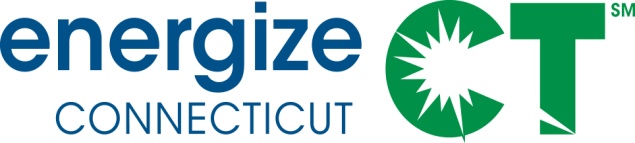 EEB Evaluation Committee Monthly MeetingMonday February 8, 2016 – 10:00-11:30am Department of Energy and Environmental Protection – Public Utilities Regulatory Authority, Commissioner's Conference Room, OCC, 10 Franklin Sq., New Britain, CTMeeting Materials in Box folder: https://app.box.com/s/ozxyvt3h80i3ih2u7uk9mmdclaxwlg74Call-In Number: 712/432-1680 Code 624802#WEBINAR ACCESS:  www.join.me/SkumatzEconomicsDRAFT AGENDA Public Comment 									Discussion of Notes from previous meeting provided if necessary. (not Approval of Minutes). Lisa provides notes with votes for information purposes only.				             5 minNon-Project Updates and Issues:							      10-15 minReview Thursday report and highlights; schedule of reports to review & upcoming reports – comments on R91 from UI and Eversource. Any more?  Remember to route comments to Craig & Lisa and SERA contractor.Review of interim votes and meetingsInvoices from SERA – Discussion / votes (Total for Jan: $18,670); for vote or e-vote.Legislative report – starting; review draft end of MonthOther items – reminder of upcoming NEEP & other workshops (some info circulated)Select dates – upcoming SERA Team workshops for committee on Sampling & Surveys, Impact Evaluation, NEIs.  Dates doodle poll. Discussion of Projects / Status (and data) – see Gantt & Project summaries	                       15-25 minWalk-though of Projects / Monthly Status Report – focus on “changes”  and status of new projects (including NEEP); update on results of call / meeting on “new” steps for projectsScott’s Projects – focus on Gantt Lori’s Projects – focus on next projects  Lisa’s Projects – focus on GanttRFP Progress / update and Plan for Project work & assignment process in 2016	        20 minUpdate on Residential.Update on Commercial Evaluation Plan– 	                        			         25+ minDiscussion of impacts of C&LM Plan recommendations on prioritization, timing, etc.Discussion of memo responding to DEEP requirements on “discretionary” and budgets / voteOther items – *** Supporting Materials in Box folder and attached, including:Updated Gantt Chart & Project Status SummaryE-votes / call notesInvoices2016-18 Evaluation Project List Latest Thursday reportMeeting notes